You will be altering the code you used in Master 4 to incorporate subprograms.A subprogram contains a small set of instructions to complete a task 
and is referenced and called to action by the main program. 
In Scratch, when we make a new block, we have made a subprogram.1. Click on the link to open the Scratch application you used 
    in Master 4.    https://scratch.mit.edu/projects/740509372/editor2. Let’s start with a block that determines 
    the x and y coordinates for the points 
    at the vertices of the triangle. Select My Blocks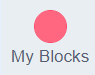 Select Make a Block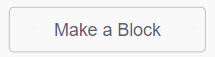 Name the block originalPoints, since you will eventually 
be transforming the points, and click on OK.

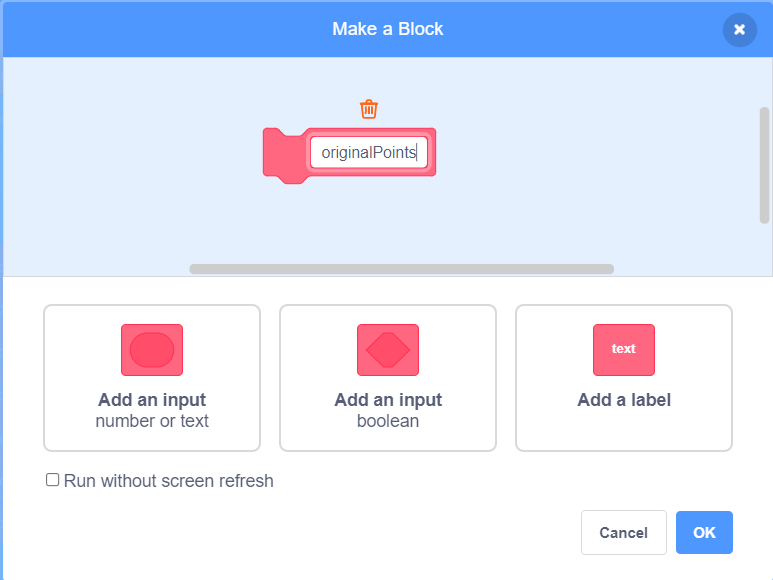 Drag the 6 set blocks from the main code to beneath the originalPoints subprogram as shown below.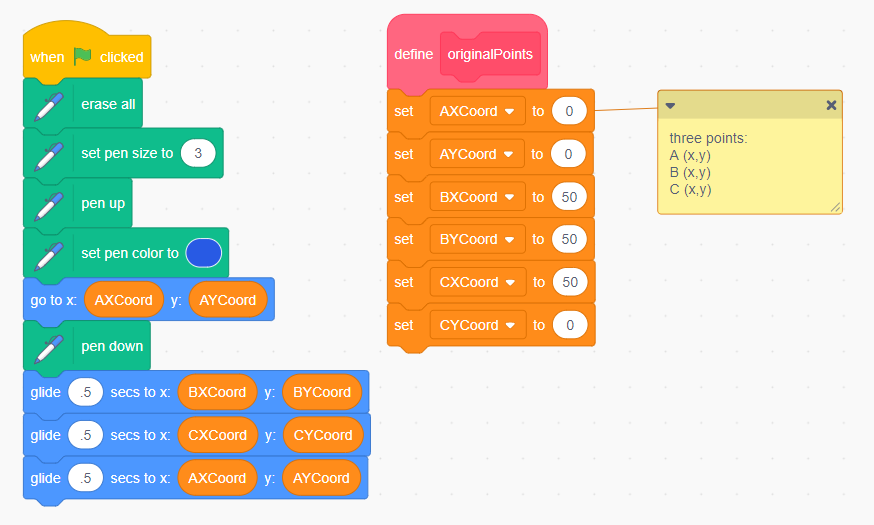 3. You will make one more subprogram, which will contain 
    the code to draw the triangle.Make a second block called drawTriangle and move 
the 5 blocks that draw the triangle from the main code 
to beneath this new block as shown below.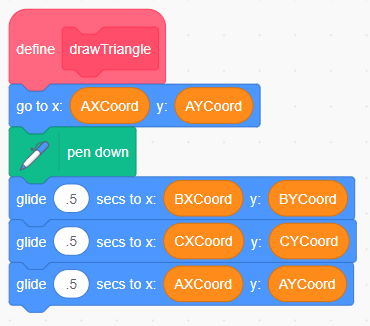 4. Now that the subprograms have been created, you need to call   
    them to action. To do this, you need to go to My Blocks, 
    and drag the block with the name of each subprogram to be part 
    of the main program. Make sure you place them in the positions 
    shown below. This will ensure each subprogram is “called to action” 
    at the correct  time in the program.
    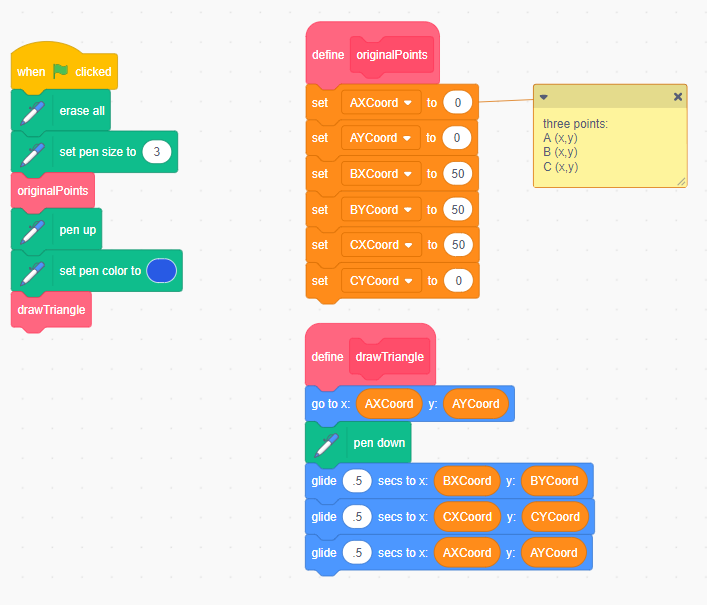 5. Test the program by clicking on the green flag above the stage 
    to be sure it works as it did before.6. Take a look at the pseudocode for this application, which is 
    shown on the next page. There is one “bug” or error in the 
    pseudocode that will result in output that is not a triangle. 
    Can you find the error?Pseudocode is an informal way of describing a computer program—
it is somewhere between everyday language and programming code. 
Computer programmers, or coders, often use pseudocode when planning 
their programs.originalPoints subprogramsubprogram originalPoints	AXCoord = 0	AYCoord = 0	BXCoord = 50	BYCoord = 50	CXCoord = 50	CYCoord = 0drawTriangle subprogramsubprogram drawTriangle	go to (AXCoord, AYCoord)	pen down	glide for 0.5 seconds to (BXCoord, AYCoord)	glide for 0.5 seconds to (CXCoord, CYCoord)	glide for 0.5 seconds to (AXCoord, AYCoord)Main programerase everything on stagepen size = 3run subprogram originalPointspen uppen colour = bluerun subprogram drawTriangle7. Why do you think it can be helpful to create subprograms 
    rather than having all the instructions in the main program?In Master 6, you will create new subprograms that will perform transformations on the vertices of the triangle.